SENANA ASC MinutesJanuary 3, 2015Attendance:Visitors: Mike, ChadGroups that would like to read report or bring up issues:Read Show me how to LiveCorrections to minutes:Secretary’s report: Motion to approve secretary’s minutes (Paula), seconded by Debbie. Approved as submitted.Treasurer’s report: Motion to approve treasurer’s report (Zech), seconded by Debbie. Approved as submitted.Executive committee reportsNominations Open for nominations are:Vice chair is an open position – please send nominations (we need this to function)RCM-Alt is an open position – please send nominationsPolicy is an open position – please send nominationsTreasurer is an open position – please send nominations as this is a vital position to the ASCChad for RCM-AltMy name is Chad J. (Lincoln) & I’m an addict. My clean date is 3-10-2008. I accept the nomination of RCM alternate for S.E.N.A.N.A. I have been committed to my homegroup which is Sunday Night Ladies & Gents since 2010. I have served the fellowship in a variety of ASC subcommittees to include Activities, Policy, Public Information, and Hospitals & Institutions.The list of service position commitments I have accepted, and more importantly fulfilled are as follows:March 2009 - January 2010 --GSR Thursday Noon @ AntlersJanuary 2010 – January 2012 -- SENANA Literature ChairJanuary 2011 – August 2011 “Area Inventory” Ad-Hoc ChairJanuary 2012 – January 2013 – GSR Ladies & GentsJanuary 2013 – January 2014 – Treasurer Ladies & GentsJanuary 2013 – January 2015 – Treasurer SENANA Activities January 2013 – January 2015 – Chair SENANA ASCMay 2015 – January 2015 – GSR Ladies & Gents (Finished someone else’s commitment)  David N for area treasurer Clean Date 6/23/2012I have a willingness to serve as Treasurer. This will give me a great opportunity to serve this area and give back. I go to several meetings a week. I have a home group, a sponsor, and am working the steps.  I have a working knowledge of the traditions, the steps, and the concepts. I am an active member of activities, H&I certified, serve as a GSR, and have attended area on a regular basis since becoming a member of Narcotics Anonymous. I am willing and able to serve the two-year term. In Loving Service, David N.Andrew N. for area treasurer My name it's Andrew, and I'm an addict. I've been clean since August 17, 2012. I have a Narcotics Anonymous sponsor and a working knowledge of the 12 steps and 12 traditions. I have served as a GSR, Secretary, literature, and treasurer at the home group level. I have served on the literature, policy, and PI subcommittees at the area level. I am willing, and I believe able, to learn anything I need to in order to serve this fellowship in whatever way is needed. In loving service, Andrew N.VOTE IN GROUPS Elections:Old BusinessRegion Business1) Motion 1 summited by Donald P. To have a standing committee for NRCNA Conventions. Intent: To better serve our Region. Financial Impact: Zero Seconded by Bryce P Motion 1 needs to go back to the groups for a vote. 4-2 NOMOTION FAILS2) Motion 3 summited by Pat for the Region to purchase the banner holder that was made for NRCNA 32 since the motel would not let any banners hang in the speaker room. This is 140’ long, easy to hang and less time consuming. Dick made it for $450 parts and labor and we would reimburse him $250.00. This would be a great investment for future conventions. Financial Impact: $250.00 this motion was seconded by Mark W. Motion 3 needs to go back to the groups for a vote. 8-0 YESMOTION PASSESDaphne 4-3 for Region Secretary   Open Floor:Jake- How many votes are area gets at region.  I would like to know how area feels about us only carrying one vote? I would like to open a discussion and see if anyone has more information or wisdom. Kim- What Jake says is absolutely true, I don’t know what the solution is so that every member has a vote. I don’t know how we could do it, unless we had a really great solution. People in the end are wondering how their votes counts. I guess, I feel if our area would want to initiate something along that way, we should bring a solution. Paula- Has it always been done the same way?  Joe- GTLS, take our vote in our home group, then goes to region, zonal, world. So the reason it goes to your home group, is to carry it to it world. As you carry the message you have to rely on your group conscience of group. Andrew- In line with Kim, if we have a problem we should have a solution.  If we carry a vote for each group, that wouldn’t be that inconvenient. If we are sending the bulk of the money out of one or two areas, then maybe they should be more votes. I think there is a solution where people would be more fairly represented. That is just my proposed solution. Mike- When I went to world, there was some bitching about Nebraska only carrying one votes. When you look further, you could take it down to group size. How would we deal with that?  Chad – I like the idea that you have to involve everything you do based on spiritual principles. I think that you have to look at unity. I feel like we could do that, at region, carried by groups. I believe the solution has already been shared. Jake – Who tallies all the votes that go to region? I appreciate how it was done today. If we don’t have a guideline how we tally votes, I would like to see that in the area guidelines.  Kevin- I just apply the guidelines that we have in writing.  Kim- Essentially that is how it has been done. I just wonder about the groups not in attendance if they have votes in their report?  Lindsey- NoChad motion to extend open floor, Andrew Seconded Joe – in other areas it is the policy that it is the groups in attendance only.  Kevin- Dave, Is that something that policy has addressed in the past? Dave- In the past 12 years I have seen it done a number of ways. It is really up to the groups. Kevin- If we submit a groups votes to Jake, there is no way for them to make procedural motions, we are completely blocking out a whole groups right. They are very different. Kim- I know that in the past they would bring that to area, it would still be counted. Not to say that there couldn’t have been controversy. The votes where always in the minutes. Kevin- As a chair, I looking to make sure that each member’s votes counts. Chad- In the past, I know that being a GSR, I would submit a report to secretary, RCM and to ASC. I am in favor of the way it is conducted today. What happens when Kevin steps down? The answer is simple you make a motion to include it in the area guidelines. Andrew – The procedural stuff, it kind of ties in with groups not having a vote. If we are not careful trying to carry our votes they may be lost. I like that we did it in the public forum. If every group is submitting the vote to RCM, then it can be carried to region. That’s my peace. Dave – Region is Saturday, Happy Havelock requested more information, and could the RCM have gotten more information back to them. Could it be the responsibility of the GSR, to gather this information? At least when I have been a GSR, I would try to speed the process up. I feel upset and sorry for them not to carry a vote on this motion. For a group to not be a part of that process, to have to sit back to wait for such a long period of time. If the RCM, isn’t comfortable tally the votes, get someone else to help. Speeding this process up with information is allowing everyone that wants to be involved able to be involved. Jake- With things coming in later, when you’re leaving that door open, it seems to be confusing and not so transparent. Sam- It seems we are still talking about two issues, I believe a motion is in order for the topic we are discussing now. Chad motion, Paula seconds for more time (Mike opposed)Sam- region activities. The region website is not well maintained either. How does this area (or groups) find out about stuff from the other areas, if we are not to putting it on our site? Joe- the Senana website is on our area, this is something that the RCM should be bringing back to our area. For us to include everybody on our site it would put strain on our area. Jake- I would think that at this point we go to guidelines ……read pi policy……  It doesn’t specifically say Kim- is that Senana or region guidelines? Jake- Senana Kim- As far as getting things out there, there is a new person in there, that is hoping to improve the way that site works. Andrew – I understand the intent of getting the information out there, this is a region issue. I don’t see a problem with a link.Sam- I am talking about links. Do we just rely on Jake? Tommie- I know prior to all this, the flyer was the way to do it. I haven’t seen a flyer in over year. Zech- I know it is part of my job (as a GSR), to bring that information back. Eric- I have something, as the GSR, lately I have to hunt for flyers for these activities, our area or not. I go to fb activities group and can’t find everything that should be included. Jake- The flyer was being addressed last month. Can I ask where the concern comes from? Sam- I have been approached, to ask about things in Nebraska. Eric- thank you Sam Steve R- A flyer on Facebook, is not a flyer. Newcomers may come in without a phone or internet service.  New Business:Motion #1: Add to Policy Section VIII: 6 (d): Subcommittee and Executive Committee members will be provided a dedicated email address through our web host and all subcommittee emails will be through this email address. Intent: To create a separate email address for each subcommittee and eliminate the use of personal email accounts for SENA-NA business. These accounts will transfer with new trusted servants. Submitted by: Andrew N. Seconded by: Steve R.Financial Impact: No   Change in policy: YesBACK TO GROUPSMotion #2: Each group will have their Individual vote counted and reported to regional business meeting as individual votes instead of 1 collective majority vote. To be included in our regional guidelines.Intent: To allow every group to have their voice heard as well as their vote counted. Even groups without area affiliation will even be heard. Submitted by: Chad J. Seconded by: Andrew N.Financial Impact: $0   Change in policy: MOTION FAILSMotion #3: Regional Votes in this area will be announced and recorded publicly at the ASC. Add to section III subsection II and have it become letter A. Intent: That allows regional votes to be announced and recorded publicly and in our monthly minutes. To add clarification to the RCM duties.Submitted by: Chad J. Seconded by: Andrew N.Financial Impact: $0   Change in policy: YesBACK TO GROUPSFuture ASC meeting(s):February 7th, 2016 at 2:00 pm Berean Church 6400 S 70th St, North West DoorMarch 6th, 2016 at 2:00 pm Berean Church 6400 S 70th St, North West DoorAnnouncements:Bowling and Bowling Meetings meeting at 6 pm,   1/16, 2/20 & 3/12Valentine Dance/ Sweet Treat Raffle February 13th, Clean and Serene in 2016, Speaker Jam and Soup Cook-off, March 5 Spring into Recovery, Dance and NRCNA fundraiser April 2Back to Basics Campout, Wildwood Lake April 16PI Phone line Training Feb. 13, 2016 1-3, Antlers   Executive Reports:Chair Report: no reportVice-chair Report: open positionSecretary Report: no reportTreasurer Report: RCM:  Region is this Saturday, starting at noon. This will be held at the community center in Giltner, Ne. The general assembly topic is to help GSR’s to know there duties. After the regional meeting, there will be a speaker jam, starting at 6 pm. RCM-Alt: openH&I: January 3, 2016H&I Subcommittee Report for ASCHello Fellow Addicts,H&I is running well.  We held our training day on December 12, 2015, we trained three new people and had four other panel members attend to retrain and share their experience with their service in H&I. Total in attendance, 8 to include myself and Debbie B.All facilities remain the same. The following positions remain open:Vice ChairSecretaryPanel Leader for NSPPanel Leader for LCC-Woman4th Quarter 2015 Budget:350Rent for Unity Room and Training Day (2@ 50=100)Lit Order (127.50)Training Day Food (49.98)Balance left: $72.52 (which will remain with ASC)1st Quarter 2016 Budget:350.00I attended the PI Subcommittee yesterday, January 2, 2015 to obtain an email address for H&I. This is currently in the works and I will provide more details as it is set up and utilized. As well, I spoke with the Vice Chair of the Policy Subcommittee, and will work on getting our guidelines updated and into a digital copy. I do not have means to do this at home, but will get it resolved and the updated guidelines to them. Our next subcommittee meeting will be next Sunday, January 10, 2016 @ 1pm at the Unity Room, 2729 N 12th St. here in Lincoln.  In Loving Service,Jennifer GPI: Hello family! PI met at its regular time and place, yesterday, noon at Antlers. We decided to purchase literature to place at the Vet’s hospital and The Bridge medical withdrawal unit. If you want to add something to the SENANA website, send email to webmaster@senana.net. Chris and Jesse have been rocking meeting list delivery. Sam is rocking the website. Sam is going to be reaching out to UNL campus about getting some literature there. If anyone knows of a contact with UNL please contact Sam. We plan on launching a PSA campaign, come to us with your ideas about where we can reach the still suffering addict. Phone line training will be on Saturday February 13th from 1 to 3 at Antlers. There will be Tamales. You all should come! We thank this area for your continued support. In Loving Service, Bekka W.  In Trusted Serve, John R.Policy:  We currently do not have any other guidelines, this is the month. I will try to get them printed. Literature: Hello family, Literature is still going great. We are selling lots. Last month we made a literature order for $737.54, we are still waiting for it due to the holidays. We also ordered a hanging shoe organizer for our pamphlets to hopefully help us get them organized. Again our email address is Literature@sena-na.net if you would like to send us your literature orders online. In loving service, Amanda NActivities: ACTIVITIES REPORT-Hello family ...activities committee last met on 12/27 @ The Unity Room. There were 4 committee members present.Topics discussed:Planning/ details for NYE dance Sweet treat raffle & dance Feb 13thSpeaker Jam 3/5Spring into Recovery 4/2Back to Basics Campout 4/16Party in the Park 6/11Swimming party 7 /8 Support for Regional ConventionLast function was the NYE dance. There were approx. 190 addicts and family in attendance.Upcoming Events-Bowling on 1/16 & 2/21Sweet treat raffle/dance 2/13Clean and Serene in 2016Treasurers Report attachedDecember 1, 2015   Beginning Balance $329.5412/5 Cocoa & Decorations for Christmas Party (16.79)12/5 Rent for November 		           (50.00)12/5 Rent for Event                                                (50.00)12/18 Christmas Party donations                      + $4.0012/18 Bowling 7th tradition		        + $25.0012/18 Start-up NYE			       + $150.0012/27 NYE Decoration 			            (42.90)12/27 Havelock Venue Rental 		            (205.00)12/29 Rent for December 		            (50.00)12/29 Pop for NYE			            (72.68)12/31 Coffee and Creamer 		             (19.57)12/31/2015    Ending Balance $1.60Activities Committee next meets on 1/17 @ the Unity Room 1 pm.In Loving Service,Paula S. Group Reports:Sunday Morning Reflections- Literature order of $28.00, Attendance of 52, Newcomers 3. In Loving Service, Debbie B. Ladies & Gents- Total addicts 223, Total newcomers 12. Total Income $108.91, Rent $20.00, Literature $85.75, ASC donation $3.16, Prudent Reserve $20.00Sunday Night Solutions-   No reportSunday Joyful Hearts - No reportMonday and Friday Back to Basics-  No reportMonday Road to Recovery- No report Monday Women’s Step Study- Hello fellow addicts: The following information is for the month of Dec. 2015. Attendance 57, Newcomers 3, 7th Tradition $59.00. We come with a literature order of $0.00, we paid rent of $30.00, this leaves us with an area donation of $29.00. Thank you. In Loving Service, Shawn S.Monday Night Makin It – No reportTuesday Show Me How to Live Group – Tuesday & Thursday T&T- No reportTuesday Let It Out- For the month of December 2015, there were 171 in attendance, and there were 24 newcomers. Total for 7th tradition was: $75.71, our rent donation was: $15.00, our literature order total is $16.00, our total area donation is: $45.71. In Loving Service, Tara M (treasurer) & Jessica B. (GSR)Tuesday Never Alone- No reportTuesday Night Remedy- No reportTuesday VA 4 Recovery- The meeting picked up 8 – 6- 9 vets in the VA Program. Picked up some key tags today. In Loving Service, Mike B.Tuesday/Thursday/Saturday Back to Basics York –Hi all, The York group is doing good. We have had a few new members and some celebrating clean time. We are planning a speaker meeting for March with more details soon and a flyer next area. In loving service, Joe G.Wednesday Night Wild Women- Hello family, Wednesday Wild Women continues to rock recovery – We had an awesome month with 73 women in attendance with 4 newcomers. We made an ASC donation of $37.00, paid rent $25.00 and literature order of $25.00. Region Motions 1) No 2) Yes   In Loving Service, KimberlyWednesday Night Boys to Men – Great month of December at Boys to Men. We took in attendance of 107 and 13 newcomers. Collected $102.16 for the 7th tradition, paid 20 dollars rent and we are bringing $40 for ASC donation. In loving service Zech I.Wednesday Welcome Home- We had 371 addicts in attendance for November and December, 29 newcomers. We have paid our rent for both months of $40.00, have a literature order of $77.50 and an ASC donation of $90.00. In Loving Service, Tommy AWed. Noon Practicing Principles – Attendance 25, Newcomers 8. No literature order, paid $20 in rent, no ASC donation. Thursday Noon at Antlers-   No reportThursday One Promise Saturday Night Live- No report Thursday How & Why- No reportThursday Night Undergrounders- No reportThursday New Hope in Fairbury – No reportFriday Happy Havelock- Addicts 125, newcomers 5. Area donation $13.50, Region donation $3.46, World donation $1.75. Literature order of $235.50. In Loving Service, David N.Friday Lost & Found- Hi NA family. The Friday lost and found meeting is doing well. We could still always use more support. Attendance is good, and new people seeking recovery each week. Thanks for the support, and I am grateful to serve in NA fellowship. In loving service, Eric NewellFriday Guardian Angels- No report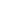 Friday Night Candlelight- No reportSaturday Morning Social-   No reportUPDATED EXECUTIVE COMMITTEE TIMELINE:Executive committee:Chairperson:Kevin S.PresentVice chair: OpenOpenSecretary:LindseyPresentTreasurer:OpenRCM:JakePresentRCM-Alt:OpenOpenH&I:Jennifer GPresentP.I:BekkaSam-PresentLiterature:Amanda N.PresentActivities:PaulaPresentPolicy Chair:OpenDave- VCAd-hocOpenNone CurrentGroups:Sunday Morning ReflectionsDebbiePresentSunday Ladies and GentsAndrewPresentSunday SolutionsAmyAbsentSunday Joyful HeartsAbsentMonday and Friday Back to BasicsSteve AbsentMonday Women’s Step MtgShawn S. PresentMonday Road to RecoveryAbsentMonday Night Makin’ ItAbsentTuesday VA 4 RecoveryMike BPresentTuesday Show Me How to Live  DavidAbsentTuesday & Thursday T&TAbsentTuesday Let it OutJessPresentTuesday Night RemedyAbsentTuesday Never AloneAllison AbsentTuesday/Thursday/Saturday Back to Basics YorkJoe PresentWednesday Night Wild WomenShelleyPresentWelcome HomeTommyPresentWednesday Boys to MenZechPresentWed. Noon – Practicing These PrinciplesPresentThursday Noon at AntlersShawnAbsentThursday Night UndergroundersAbsentThursday One Promise/ Sat. Night LiveAbsentThursday How & WhyStevePresentThursday Fairbury New HopeAbsentFriday Happy HavelockDavidPresentFriday Lost and FoundEricPresentFriday Guardian AngelsAbsentSaturday Morning SocialAbsentChairperson:Grateful to serve, at Feb ASC we need to have our Feb subcommittee budgets submitted.Vice chair: OpenSecretary:Grateful to be hereTreasurer:Grateful to fill inRCM:Attached RCM-Alt:OpenH&I:AttachedP.I:AttachedLiterature:AttachedActivities:AttachedPolicy Chair:Attached                                 December 2015IncomeExpensesGroupAmountPurposeAmountCheck #Sunday Morning ReflectionsASC Rent (monthly)$25.00 774Sunday Night Ladies & Gents$81.47 Sunday Night SolutionsP.O. Box Rent (annually)Sunday Night Joyful HeartsMon/Fri Back 2 Basics$40.00 Public Information$329.33777Monday Women's Step Study$20.00 Monday Night Makin ItH&I--Literature Only$127.50776Monday Road to RecoveryTuesday Show Me How To LiveXC ExpensesTues VetsTues/Thurs T & T$10.00RCM Travel to RSCTuesday Night Let It Out$17.00 Tuesday Night Never AloneH&I Rent (quarterly)Tuesday Night Remedy          & trainingPracticing These PrinciplesWednesday Wild Women$10.00 Literature Rent (monthly)$25.00 775Wednesday Boys To Men$40.00 Wednesday Welcome HomeThursday Noon at AntlersPolicy Rent (quarterly)Thursday One Promise/Saturday Night LiveActivities New Years Eve$150.00778Thursday Night How and Why          startup fundsFairbury New HopeThursday Night UndergroundersOther ExpensesFriday Night Happy Havelock$15.00 Friday Night Lost and FoundASC Secretary-MailingsFriday Night Guardian Angels    H & IFriday Night CandlelightH & I TrainingSaturday Morning SocialUS Postal ServiceVA 4 RecoveryBack to Basics - York$40.00 Region DonationReturned mail feeOther IncomeTotal Expenses$656.83Total Income  $273.47Previous Balance$1,942.59Income - Expenses-$383.36Cash Outlay$0.00New Balance$1,559.23Bank Deposit$273.47Statement BalanceSENANA PI SENANA PI SENANA PI Financial AssessmentFinancial AssessmentFinancial AssessmentJanuary  2016 (billings for December 2015)January  2016 (billings for December 2015)January  2016 (billings for December 2015)January  2016 (billings for December 2015)January  2016 (billings for December 2015)January  2016 (billings for December 2015)January  2016 (billings for December 2015)AmountDue DateOwed ToCommentsCommentsCommentsComments$166.6223-Dec-15Stericycle CommunicationsAnswering service used for hotline.         Local and Toll Free are answered here.Answering service used for hotline.         Local and Toll Free are answered here.Answering service used for hotline.         Local and Toll Free are answered here.Answering service used for hotline.         Local and Toll Free are answered here.$31.444-Jan-16Windstream Communications.Local phone line and all LOCAL Yellow & White Pages listingsLocal phone line and all LOCAL Yellow & White Pages listingsLocal phone line and all LOCAL Yellow & White Pages listingsLocal phone line and all LOCAL Yellow & White Pages listings$24.9227-Dec-15A T & TToll Free phone line.Toll Free phone line.Toll Free phone line.Toll Free phone line.$33.7522-Dec-15Berry CompanyYellow pages advertisingYellow pages advertisingYellow pages advertisingYellow pages advertising$10.00ASAPPaige N.Rent for PI Meeting spaceRent for PI Meeting spaceRent for PI Meeting spaceRent for PI Meeting space$266.73Total amount owedTotal amount owedBalance On Hand$0.00$0.00Amount of "Balance On Hand" applied.Amount of "Balance On Hand" applied.Amount of "Balance On Hand" applied.$266.73Amount of check needed today.Amount of check needed today.Amount of check needed today.Annual Budget:                         Feb 15 - Feb 16Annual Budget:                         Feb 15 - Feb 16$5,367.95Annual Budget                      as a monthly figure.Annual Budget                      as a monthly figure.$447.33Remaining amount of                        Annual Budget                     prior to this month:Remaining amount of                        Annual Budget                     prior to this month:$2,718.23This months expenses:This months expenses:$266.73Number this month is in Annual Budget cycleNumber this month is in Annual Budget cycle11Remaining amount of                        Annual Budget                     carried forward:Remaining amount of                        Annual Budget                     carried forward:$2,451.50YTD amount under/over budget.YTD amount under/over budget.-$2,004.18Negative number reflects Under and Positive number reflects OverNegative number reflects Under and Positive number reflects OverNegative number reflects Under and Positive number reflects OverNegative number reflects Under and Positive number reflects OverNegative number reflects Under and Positive number reflects OverNegative number reflects Under and Positive number reflects OverNegative number reflects Under and Positive number reflects OverHello family! The Show Me How to Live group is alive and well! We had 126 in attendance, signed 23 cards, receiver $8 in 7th tradition contributions, invited 11 newcomers to our wonderful fellowship, celebrated 6 30-day, 2 60-day, 1 6-month, and a 1 year birthday. Grateful to be of service! David L.S.Executive PositionService MemberDate Started PositionEnding Date for PositionWhen Positions Need to Open at ASCASC ChairKevin S.April 2015April 2017January 2017ASC ViceSecretaryLindseyJuly 2015July 2017May 2017TreasurerRCMJake January 2016January 2018October 2017Alt-RCMH & IJennifer G.May 2014April 2016February 2016PIBekka W.August 2014July 2016May 2016LiteratureAmanda N.February 2015February 2017December 2016ActivitiesPaula S.April 2015April 2017January 2017Policy